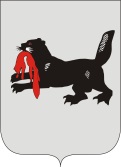 ИРКУТСКАЯ ОБЛАСТЬСЛЮДЯНСКАЯТЕРРИТОРИАЛЬНАЯ ИЗБИРАТЕЛЬНАЯ КОМИССИЯг. СлюдянкаО рассмотрении жалобы члена Слюдянской территориальной избирательной комиссии с правом совещательного голоса Пензина Глеба Вадимовича     В Слюдянскую территориальную избирательную комиссию (далее -Слюдянская ТИК) поступила жалоба члена комиссии с правом совещательного голоса от кандидата на должность Губернатора Иркутской области М.В. Щапова Пензина Глеба Вадимовича (вход. № 4 от 13.09.2020 г.)  Заявитель жалобы просит отменить решение участковой избирательной комиссии избирательного участка №1296 от 12 сентября 2020 года и установить факт нарушения голосования (п. 9 ст. 67 54-ОЗ) на УИК №1296.     В участковую избирательную комиссию избирательного участка №1296  12 сентября 2020 года в 19 часов 23 минуты поступила жалоба члена указанной избирательной комиссии с правом совещательного голоса от кандидата на должность Губернатора Иркутской области Щапова М.В. Улахаевой Т. А. о нарушениях в помещении избирательного участка №1296 избирателем Милютиным Вячеславом Викторовичем, выразившемся в том, что после получения данным избирателем бюллетеня, сопровождающая его женщина заполнила бюллетень в кабине для тайного голосования. Данный бюллетень был опущен в урну для голосования самим избирателем Малютиным В.В. Решением участковой избирательной комиссии избирательного участка №1296 от 12 сентября 2020 года №24/46 жалоба Улахаевой Т. А.  о нарушении порядка голосования отклонена.В соответствии с пунктом 4 статьи 64 Федерального закона от 12 июня 2002 года N 67-ФЗ «Об основных гарантиях избирательных прав и права на участие в референдуме граждан Российской Федерации» (далее – Федеральный закон) каждый избиратель, участник референдума голосует лично, голосование за других избирателей, участников референдума не допускается.    Согласно пункта 9 статьи 67 Закона Иркутской области от 25.06.2012 N 54-ОЗ «О выборах Губернатора Иркутской области» каждый избиратель голосует лично. Голосование за других избирателей не допускается. Избирательный бюллетень заполняется в кабине или ином специально оборудованном месте для тайного голосования, где присутствие других лиц недопустимо, за исключением случая, предусмотренного частью 10 настоящей статьи.В силу требований пункта 10 статьи 64 Федерального закона избиратель, участник референдума, не имеющие возможности самостоятельно расписаться в получении бюллетеня или заполнить бюллетень, принять участие в электронном голосовании, вправе воспользоваться для этого помощью другого избирателя, участника референдума, не являющихся членом комиссии, зарегистрированным кандидатом, уполномоченным представителем избирательного объединения, членом или уполномоченным представителем инициативной группы по проведению референдума, уполномоченным представителем по финансовым вопросам, доверенным лицом кандидата, избирательного объединения, наблюдателем. В таком случае избиратель, участник референдума устно извещает комиссию о своем намерении воспользоваться помощью для заполнения бюллетеня, участия в электронном голосовании. При этом в соответствующей (соответствующих) графе (графах) списка избирателей, участников референдума указываются фамилия, имя, отчество, серия и номер паспорта или документа, заменяющего паспорт, лица, оказывающего помощь избирателю, участнику референдума.       Согласно пункта 9 статьи 64 Федерального закона, если избиратель, участник референдума считает, что при заполнении бюллетеня допустил ошибку, он вправе обратиться к члену комиссии, выдавшему бюллетень, с просьбой выдать ему новый бюллетень взамен испорченного. Член комиссии выдает избирателю, участнику референдума новый бюллетень, делая при этом соответствующую отметку в списке избирателей, участников референдума против фамилии данного избирателя, участника референдума.         Согласно пояснениям председателя УИК №1296 Потаповой Л.А.12 сентября 2020 года в 18 часов 50 минут избиратель Милютин В.В., зарегистрированный по адресу г. Байкальск, ул. Гагарина, д. 156, кв. 34 получил избирательный бюллетень, но вошел в кабину для голосования с женщиной и передал ей бюллетень для заполнения. Избирательный бюллетень Милютин В.В. самостоятельно опустил в стационарный ящик для голосования. Указанный избиратель при получении избирательного бюллетеня не предупреждал членов избирательной комиссии о необходимости оказания ему содействия другого лица для заполнения бюллетеня. Милютин В.В. не обращался также к членам комиссии с просьбой выдать ему бюллетень взамен испорченного. На основании вышеизложенного, в соответствии со статьями 26, 64 Федерального закона № 67-ФЗ от 12 июня 2002 года «Об основных гарантиях избирательных прав и права на участие в референдуме граждан Российской Федерации», Слюдянская территориальная избирательная комиссия   РЕШИЛАОтказать в удовлетворении жалобы члена Слюдянской территориальной избирательной комиссии с правом совещательного голоса от кандидата на должность Губернатора Иркутской области Щапова М.В. Пензина Г.В. от 13 сентября 2020 года  об отмене решения участковой избирательной комиссии избирательного участка №1296 от 12 сентября 2020 года №24/46 и установлении факта нарушения голосования (п. 9 ст. 67 54-ОЗ) на УИК №1296.Копию настоящего решения направить в участковую избирательную комиссию избирательного участка №1296.Председатель Слюдянской территориальной избирательной комиссии		                                                                            Н.Л. ЛазареваСекретарь Слюдянской территориальной избирательной комиссии						                                     Н.Л. ТитоваР Е Ш Е Н И ЕР Е Ш Е Н И Е 13  сентября 2020 года№ 146/1105 